Конспект классного часа на тему: «Толерантность – путь к миру».Цель: формирование толерантных установок у учащихся.Задачи: познакомить учащихся с понятием “толерантность”, с основными чертами толерантной личности; развить способности адекватно и полно познавать себя и других людей; развитие внимания, памяти, творческого мышления учащихся; воспитание чувства коллективизма, сплочённости; способствовать развитию уважительного отношения друг к другу. На доске.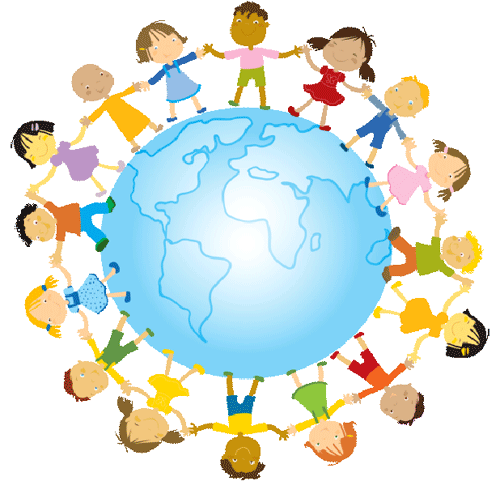 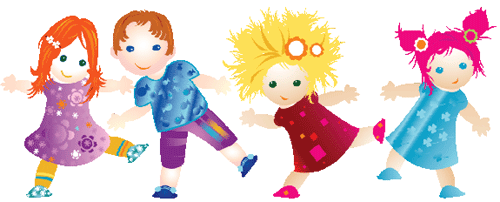 Ход классного часа:1. Просмотр мультфильма «Все разные, все равные». Определение темы классного часа.1).  Беседа по содержанию и основной мысли мультфильма.- Посмотрите мультфильм и попытайтесь догадаться, о чем мы будем говорить сегодня.	(Просмотр мультфильма.)- Весело вам было или грустно? Над чем смеялись белые «чудики»? - Чему учит мультфильм?- О чем мы будем сегодня говорить?2. Знакомство с понятием толерантности.Учитель: Каждый из нас не похож на другого, чем же мы отличаемся друг от друга? (Дети высказывают свои мнения. Ответы обобщаются и вывешиваются на доску).Учитель: Мы все разные, но у нас очень много общего. Каждый человек это отдельный мир, со своими эмоциями и чувствами, взлетами и падениями. Было бы очень здорово, если бы все люди относились друг к другу терпимее, не наносили боль и вред другим. И все мы должны жить и понимать друг друга. Существует такое красивое слово «толерантность» (слайд 1). Как вы его понимаете? (Предположения учащихся).Учитель: Описать толерантность довольно трудно, возможно, из-за того, что в разных языках она определяется по-разному. (Презентация: слайд 2-6).Англия: Толерантность– готовность быть терпимым, снисходительным.Испания:  Толерантность - способность принимать решения или мнения, отличные от собственных.Китай: Толерантность - принимать других такими, какие они есть,  быть великодушными по отношению к другим.Арабские Эмираты: Толерантность - снисхождение, милосердие, всепрощение, умение принимать других такими, какие они есть и прощать.Россия: Толерантность - умение терпеть (мириться с чем-либо), принимать (признавать) существование кого-либо, примирять, приводить в соответствие с самим собой по отношению к кому-либо.3. Качества толерантности.Учитель: Сейчас мы с вами попробуем определить, что значит выражение «быть толерантным».Игра «Собери слово».  Составление из букв слов (работа в парах). (Слайд 9).В каждом конверте лежат наборы из букв. Из этих букв вы должны составить слово, которое поможет нам ответить на наш вопрос.Уважать
Помогать
Прощать 
Поддерживать
Дружить 
Понимать
Беречь 
Любить!(На доске: ватман -  образ человека, вокруг которого небо. На парте у каждого учащегося: конверт с качествами толерантности, звезды).Оказывается, быть толерантным – это значит уважать….. окружающих вас людей.А сейчас мы с вами сделаем наше классное небо толерантности. У каждого на парте лежат звезды. На цветной стороне каждый из вас записывает то качество, которое на ваш взгляд менее всего развито, над которым нужно более всего работать. И приклеиваем свою звезду на наше чудесное небо.Учитель:  Молодцы, ребята! Какие хорошие и правильные слова вы выбрали. Какое замечательное, звездное небо у нас получилось!Учитель:  Подумайте, а все ли мы обладаем этими качествами? Все ли мы можем спокойно выслушать друг друга? Поддержать в трудную минуту, понять непохожих на нас людей, разрешить конфликты мирным путем?4. Тест «А толерантен ли ты?»Сейчас мы с вами узнаем, насколько мы толерантны. Пройдем маленький тест.1б2а3а4б5б5. Игра «Если добрый ты».Учитель: А сейчас давайте превратим наш класс в сад красивых и  добрых цветов, которые всегда будут напоминать нам, что есть еще к чему стремиться. Что не смотря ни на что у нас есть хорошие и добрые друзья, которые всегда найдут для нас теплые слова. Возьмите цветы (заранее приготовленные учениками на уроке труда ) и напишите своему соседу по парте что-нибудь хорошее о нем, начиная со слов: спасибо за то, что ты…Сохраните эти комплименты на память, чтобы получать удовольствие, перечитывая их всякий раз, когда вы засомневаетесь в себе.5. Заключительное слово.А напоследок  я вам предлагаю посмотреть клип «Давайте дружить!».